    Programme de reprise individuel    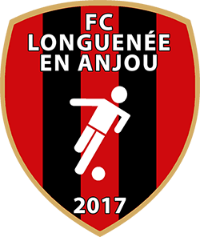 Du 13 au 19 juillet :3 séances de footing : • 7 km entre 35 et 42 min (allure entre 10 et 12 km/heure)• Renforcement musculaire avant arrière côté sur les coudes 30 secondes x3 • Abdos axe et oblique 20 abdos x 3 répétitions • Pompes 20 pompes x 3 répétitions • Étirement assouplissement Du 20 au 26 juillet :2 séances de footing : • 8 km entre 40 et 44 min (allure entre 11 et 12 km/heure)• Renforcement musculaire avant arrière côté sur les coudes 30 secondes x3 • Abdos axe et oblique 20 abdos x 3 répétitions • Pompes 20 pompes x 3 répétitions • Étirement assouplissement 1 séance de VTT d’1h30 ou footing de 8kmDu 27 au 01 aout :2 séances de footing : • 9 km entre 45 et 49 min (allure entre 11 et 12 km/heure)• Renforcement musculaire avant arrière côté sur les coudes 40 secondes x3 • Abdos axe et oblique 20 abdos x 3 répétitions • Pompes 20 pompes x 3 répétitions • Étirement assouplissement 1 séance de VTT d’1h30 ou footing de 9kmDu 03 au 09 aout :2 séances de footing : •:9km entre 45 et 49 min (allure entre 11 et 12 km/heure).1 séance de VTT d’1h30 ou footing de 9kmLe socaroo est fortement déconseillé pendant la préparation car cela augmente les risques de blessures et l’intensité est inutile à ce stade de la préparation.Pensez à bien vous hydrater durant les 3 semaines. Pour commencer fort le début de saison, il faut bien se préparer, avoir de l’ambition c’est bien, mais se donner les moyens d’en avoir c’est mieux.Bonne préparation à tous.	 Les coachs	